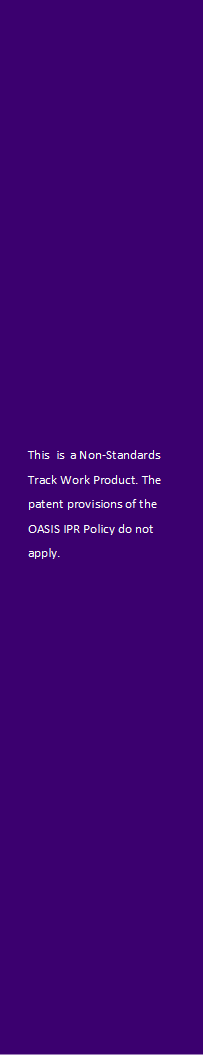 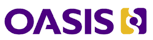 OData to OpenAPI Mapping Version 1.0Committee Note Draft 01 /
Public Review Draft 0115 December 2016Specification URIsThis version:http://docs.oasis-open.org/odata/odata-openapi/v1.0/cnprd01/odata-openapi-v1.0-cnprd01.docx (Authoritative)http://docs.oasis-open.org/odata/odata-openapi/v1.0/cnprd01/odata-openapi-v1.0-cnprd01.htmlhttp://docs.oasis-open.org/odata/odata-openapi/v1.0/cnprd01/odata-openapi-v1.0-cnprd01.pdfPrevious version:N/ALatest version:http://docs.oasis-open.org/odata/odata-openapi/v1.0/odata-openapi-v1.0.docx (Authoritative)http://docs.oasis-open.org/odata/odata-openapi/v1.0/odata-openapi-v1.0.htmlhttp://docs.oasis-open.org/odata/odata-openapi/v1.0/odata-openapi-v1.0.pdfTechnical Committee:OASIS Open Data Protocol (OData) TCChairs:Ralf Handl (ralf.handl@sap.com), SAP SEMike Pizzo (mikep@microsoft.com), MicrosoftEditors:Ralf Handl (ralf.handl@sap.com), SAP SEHubert Heijkers (hubert.heijkers@nl.ibm.com), IBM Mike Pizzo (mikep@microsoft.com), MicrosoftMartin Zurmuehl (martin.zurmuehl@sap.com), SAP SERelated work:This document is related to:OData Version 4.0, a multi-part Work Product which includes:OData Version 4.0 Part 1: Protocol. 24 February 2014. http://docs.oasis-open.org/odata/odata/v4.0/os/part1-protocol/odata-v4.0-os-part1-protocol.html.OData Version 4.0 Part 2: URL Conventions. 24 February 2014. http://docs.oasis-open.org/odata/odata/v4.0/os/part2-url-conventions/odata-v4.0-os-part2-url-conventions.html.OData Version 4.0 Part 3: Common Schema Definition Language (CSDL). 24 February 2014. http://docs.oasis-open.org/odata/odata/v4.0/os/part3-csdl/odata-v4.0-os-part3-csdl.html.Vocabulary components: OData Core Vocabulary, OData Measures Vocabulary and OData Capabilities Vocabulary. 24 February 2014. http://docs.oasis-open.org/odata/odata/v4.0/os/vocabularies/OData JSON Format Version 4.0. OASIS Standard. 24 February 2014. http://docs.oasis-open.org/odata/odata-json-format/v4.0/os/odata-json-format-v4.0-os.html.Abstract:The Open Data Protocol (OData) is an open protocol for creating and consuming queryable and interoperable RESTful APIs in a simple and standard way. OData services are described by an entity-relationship model, and the model description is an integral part of each OData service.The OpenAPI Specification (OAS) is a standard, language-agnostic interface to REST APIs which allows both humans and computers to discover and understand the capabilities of the service. This document describes a possible mapping of OData service descriptions to OAS documents.Status:This document was last revised or approved by the OASIS Open Data Protocol (OData) TC on the above date. The level of approval is also listed above. Check the “Latest version” location noted above for possible later revisions of this document.Technical Committee (TC) members should send comments on this document to the TC’s email list. Others should send comments to the TC’s public comment list, after subscribing to it by following the instructions at the “Send A Comment” button on the TC’s web page at https://www.oasis-open.org/committees/odata/.Citation format:When referencing this document the following citation format should be used:[OData-OpenAPI-v1.0]OData to OpenAPI Mapping Version 1.0. Edited by Ralf Handl, Hubert Heijkers, Mike Pizzo, and Martin Zurmuehl. 15 December 2016. OASIS Committee Note Draft 01 / Public Review Draft 01. http://docs.oasis-open.org/odata/odata-openapi/v1.0/cnprd01/odata-openapi-v1.0-cnprd01.html. Latest version: http://docs.oasis-open.org/odata/odata-openapi/v1.0/odata-openapi-v1.0.html.Copyright © OASIS Open 2016.  All Rights Reserved.All capitalized terms in the following text have the meanings assigned to them in the OASIS Intellectual Property Rights Policy (the "OASIS  Policy"). The full Policy may be found at the OASIS website.This document and translations of it may be copied and furnished to others, and derivative works that comment on or otherwise explain it or assist in its implementation may be prepared, copied, published, and distributed, in whole or in part, without restriction of any kind, provided that the above copyright notice and this section are included on all such copies and derivative works. However, this document itself may not be modified in any way, including by removing the copyright notice or references to OASIS, except as needed for the purpose of developing any document or deliverable produced by an OASIS Technical Committee (in which case the rules applicable to copyrights, as set forth in the OASIS IPR Policy, must be followed) or as required to translate it into languages other than English.The limited permissions granted above are perpetual and will not be revoked by OASIS or its successors or assigns.This document and the information contained herein is provided on an "AS IS" basis and OASIS DISCLAIMS ALL WARRANTIES, EXPRESS OR IMPLIED, INCLUDING BUT NOT LIMITED TO ANY WARRANTY THAT THE USE OF THE INFORMATION HEREIN WILL NOT INFRINGE ANY OWNERSHIP RIGHTS OR ANY IMPLIED WARRANTIES OF MERCHANTABILITY OR FITNESS FOR A PARTICULAR PURPOSE.Table of Contents1	Introduction	51.1 References (non-normative)	52	Design Principles	63	Providing OAS Documents for an OData Service	74	OAS Document Structure	84.1 Field swagger	84.2 Field info	84.2.1 Field title	84.2.2 Field version	94.2.3 Field description	94.3 Fields schemes, host, and basePath	94.4 Fields consumes and produces	94.5 Field tags	104.6 Field paths	104.6.1 Paths for Entity Sets	114.6.2 Paths for Singletons	204.6.3 Paths for Action Imports	224.6.4 Paths for Function Imports	234.7 Field definitions	244.7.1 Definitions for Entity Types and Complex Types	254.7.1 Properties	254.7.2 Definitions for Enumeration Types	314.7.3 Definitions for Type Definitions	324.8 Field parameters	324.9 Field responses	335	Example	33Appendix A.	Acknowledgments	45Appendix B.	Revision History	46IntroductionOData services are described in terms of an Entity Data Model (EDM). [OData-CSDL] defines an XML representation of the entity data model exposed by an OData service. The OpenAPI Specification (OAS, formerly known as Swagger RESTful API Documentation Specification) is a project used to describe and document RESTful APIs. It defines a set of JSON or YAML files required to describe such an API. These files can then be used by various tools to display the API, test the API, or generate clients in various programming languages. This document describes a possible mapping of OData service descriptions to OAS documents which allows OpenAPI tools to be used for interacting with OData services.OData is based on a powerful set of concepts and conventions which allow rich interaction with OData services. OpenAPI on the other hand does not assume or rely on any conventions and requires explicit and – from an OData perspective – relatively low-level and repetitive description of each service feature. As a consequence this mapping only translates the basic features of an OData service into OpenAPI terms to allow an easy “first contact” by exploring it e.g. with the Swagger UI [Swagger UI], rather than trying to capture all features of an OData service in an unmanageably long OAS document.References (non-normative)[OData-CSDL]	OData Version 4.0 Part 3: Common Schema Definition Language (CSDL). 
See link in “Related work” section on cover page.[OData-JSON]	OData JSON Format Version 4.0. 
See link in “Related work” section on cover page.[OData-OpenAPI]	odata-openapi OASIS TC GitHub repository
https://github.com/oasis-tcs/odata-openapi. [OData-Protocol]	OData Version 4.0 Part 1: Protocol. 
See link in “Additional artifacts” section on cover page.[OData-URL]	OData Version 4.0 Part 2: URL Conventions. 
See link in "Related work" section on cover page.[OData-VocCore]	OData Core Vocabulary. 
See link in "Related work" section on cover page.[OData-VocCap]	OData Capabilities Vocabulary. 
See link in "Related work" section on cover page.[OpenAPI]	OpenAPI Specification Version 2.0, 
https://openapis.org/specification, specifically https://github.com/OAI/OpenAPI-Specification/blob/master/versions/2.0.md [RFC7159]	Bray, T., Ed., “The JavaScript Object Notation (JSON) Data Interchange Format”, RFC 7159, March 2014. http://tools.ietf.org/html/rfc7159. [Swagger UI]	https://github.com/swagger-api/swagger-ui[YAML]	YAML Ain‘t Markup Language (YAMLTM), Version 1.2, 3rd Edition, Patched at 2001-10-01. Copyright © 2001-2009 Oren Ben-Kiki, Clark Evans, Ingy döt Net. http://www.yaml.org/spec/1.2/spec.html Design PrinciplesGiven the different goals of and levels of abstractions used by OData and OpenAPI, this mapping of OData metadata documents into OAS documents is intentionally lossy and only tries to preserve the main features of an OData service:The entity container is translated into an OpenAPI Paths Object with a path templates and operation objects for all top-level resources described by the entity containerStructure-describing CSDL elements (structured types, type definitions, enumerations) are translated into OpenAPI Schema Objects within the OpenAPI Definitions ObjectCSDL constructs that don’t have an OpenAPI counterpart are omittedProviding OAS Documents for an OData ServiceOAS documents describing an OData service can be provided in several ways, and the examples given here are by no means exhaustive or mutually exclusive. Typical provisioning is as a static resource, e.g. as part of a Service Catalog or API Hub.A more OData-ish way is to provide the OAS document as part of the service. Following the OpenAPI convention, this would be a resource <service-root>/swagger.json at the service root, next to <service-root>/$metadata.The OAS document could also be seen as an alternative representation of the service document, so it could be served at <service-root>/?$format=swagger or <service-root>/?$format=openapi2.A more sophisticated way would be to provide it wrapped in an exploration tool, e.g. <service-root>/?$format=html could start [Swagger UI] and pre-load the OAS document of that service. This could even be the default response when accessing the service document without the $format query option from a browser because text/html is among the most acceptable media types in the Accept header sent by the most common browsers.OAS Document StructureOAS documents are represented as JSON objects and conform to [RFC7159]. [YAML], being a superset of JSON, can be used as well to represent an OAS document. An OAS document consists of a single Swagger Object, see [OpenAPI]. It is represented as a JSON object. How to construct each of its name/value pairs (“fields” in OpenAPI terminology) is described in the following sections.Example : Structure of an OAS document{  "swagger":"2.0",  "info": …,  "schemes": …,  "host": …,  "basepath": …,  "consumes": …,  "produces": …,  "tags": …,  "paths": …,  "definitions": …,  "parameters": …,  "responses": …}Field swaggerThe value of swagger is the string "2.0".Field infoThe value of info is an Info Object, see [OpenAPI]. It contains the fields title and version, and it contains the keyword description.Example : Info Object – note that description accepts Markdown format"info":{  "title":"OData Service for namespace ODataDemo",  "version":"0.1.0",  "description":"This OData service is located at http://localhost/service-root/\n\n## References\n- [Org.OData.Core.V1](http://localhost/swagger-ui/?url=http://localhost/examples/Org.OData.Core.V1.openapi.json)\n- [Org.OData.Measures.V1](http://localhost/swagger-ui/?url=http://localhost/examples/Org.OData.Measures.V1.openapi.json)"} Field titleThe value of title is the value of the unqualified annotation Core.Description (see[OData-VocCore]) of the main schema or the entity container of the OData service.If no Core.Description is present, a default title has to be provided as this is a required OpenAPI field.Field versionThe value of version is the value of the annotation Core.SchemaVersion (see [OData-VocCore]) of the main schema.If no Core.SchemaVersion is present, a default version has to be provided as this is a required OpenAPI field.Field descriptionThe value of description is the value of the annotation Core.LongDescription (see [OData-VocCore]) of the main schema or the entity container.While this field is optional, it prominently appears in OpenAPI exploration tools, so a default description should be provided if no Core.LongDescription annotation is present.Fields schemes, host, and basePathThe value of schemes is an array with one string containing the scheme component of the service root URL.The value of host is a string containing the authority component of the service root URL. The value of basePath is a string containing the path component of the service root URL without a trailing forward-slash. Example : service root URL"schemes": [  "http"],"host":"localhost","basePath":"/service-root"Fields consumes and producesThe values of consumes and produces are arrays of strings. If present they contain an item for each media type listed in the Capabilities.SupportedFormats annotation (see [OData-VocCap]) on the entity container.Example : supported formats"consumes":[  "application/json"],"produces":[  "application/json"]Field tagsThe value of tags is an array of Tag Objects, see [OpenAPI]. Tags are used for logical grouping of operations. For an OData service the natural groups are entity sets and singletons, so the tags array contains one Tag Object per entity set and singleton in the entity container.A Tag Object has to contain the field name, whose value is the name of the entity set or singleton, and it optionally can contain the field description, whose value is the value of the unqualified annotation Core.Description of the entity set or singleton.The tags array can contain additional Tag Objects for other logical groups, e.g. for action imports or function imports that are not associated with an entity set.Example : tags with optional descriptions"tags":[  {    "name": "Products"  },  {    "name": "Categories",    "description": "Product Categories"  },  {    "name": "Suppliers"  },  {    "name": "MainSupplier",    "description": "Primary Supplier"  },  {    "name": "Countries"  }]Field pathsThe value of paths is a Paths Object, see [OpenAPI]. It is the main source of information on how to use the described API. It consists of name/value pairs whose name is a path template relative to the service root URL, and whose value is a Path Item Object, see [OpenAPI].Due to the power and flexibility of OData a full representation of all service capabilities in the Paths Object is typically not feasible, so this mapping only describes the minimum information desired in the Paths Object. Implementations are allowed – and in fact encouraged – to add additional information that is deemed useful for the intended target audience of the OpenAPI description of that service, leveraging the documentation features of the OpenAPI Specification, especially and not limited to human-readable descriptions. The minimum information to be included in the Paths Object is described in the remainder of this section. The Paths Object reflects the top-level resources and capabilities of the service as closely as possible, i.e. only list supported operations and query options.Example : paths for entity sets, individual entities, singletons, action imports, and function imports"paths": {  "/Products": …,  "/Products('{ID}')": …,  "/Categories": …,  "/Categories({ID})": …,  "/Suppliers": …,  "/Suppliers('{ID}')": …,  "/MainSupplier": …,  "/Countries": …,  "/Countries('{Code}')": …,  "/ProductsByRating(Rating={Rating})": …}Paths for Entity SetsEach entity set is represented as a name/value pair whose name is the service-relative resource path of the entity set prepended with a forward slash, and whose value is a Path Item Object, see [OpenAPI].Example : path template operation for an entity set"/Products": …Each entity set that is indexable by key is additionally represented as a name/value pair whose name is the path template for key access, with path parameters for the key values, and whose value is a Path Item Object describing the allowed operations on individual entities of this set. Example : path template for an individual entity within an entity set – single-part key"/Products('{ID}')": …Example : path template for an individual entity within an entity set – multi-part key"/OrderItems(OrderID={OrderID},ItemID={ItemID})": …If the service defines bound actions or functions applicable to the entity set or its entities, these are represented as additional name/value pairs with corresponding path templates for the action/function invocation.Example : path template for a bound action"/LeaveRequests({ID})/OData.Demo.Approval": …Query a Collection of EntitiesThe Path Item Object for the entity set contains the keyword get with an Operation Object as value that describes the capabilities for querying the entity set. The tags array of the Operation Object – as well as all other Operation Objects described in this section – includes the entity set name.Example : GET operation for an entity set – summary and tags"/Products": {  "get": {    "summary": "Get entities from Products",    "tags": [      "Products"    ],The parameters array contains Parameter Objects for system query options allowed for this entity set, and it does not list system query options not allowed for this entity set. Example : GET operation for an entity set - parameters    "parameters": [      {        "$ref": "#/parameters/top"      },      {        "$ref": "#/parameters/skip"      },      {        "$ref": "#/parameters/search"      },      {        "$ref": "#/parameters/filter"      },      {        "$ref": "#/parameters/count"      },Note: the syntax of the system query options $expand, $select, and $orderby is too flexible to be formally described with OpenAPI Specification means, yet the typical use cases of just providing a comma-separated list of properties can be expressed via an array-valued parameter with an enum constraint, as shown in the following example. This makes it easy to try out these system query options in OpenAPI tools.Example : GET operation for an entity set – more specific parameters      {        "name": "$expand",        "in": "query",        "description": "Expand related entities, see [OData Expand](http://docs.oasis-open.org/odata/odata/v4.0/odata-v4.0-part1-protocol.html#_Toc445374621)",        "type": "array",        "uniqueItems": true,        "items": {          "type": "string"        },        "enum": [          "*",          "Category",          "Supplier"        ]      },      {        "name": "$select",        "in": "query",        "description": "Select properties to be returned, see [OData Select](http://docs.oasis-open.org/odata/odata/v4.0/odata-v4.0-part1-protocol.html#_Toc445374620)",        "type": "array",        "uniqueItems": true,        "items": {          "type": "string"        },        "enum": [          "ID",          "Description",          "ReleaseDate",          "DiscontinuedDate",          "Rating",          "Price",          "Currency"        ]      },      {        "name": "$orderby",        "in": "query",        "description": "Order items by property values, see [OData Sorting](http://docs.oasis-open.org/odata/odata/v4.0/odata-v4.0-part1-protocol.html#_Toc445374629)",        "type": "array",        "uniqueItems": true,        "items": {          "type": "string"        },        "enum": [          "ID",          "ID desc",          "Description",          "Description desc",          "ReleaseDate",          "ReleaseDate desc",          "DiscontinuedDate",          "DiscontinuedDate desc",          "Rating",          "Rating desc",          "Price",          "Price desc",          "Currency",          "Currency desc"        ]      }    ],The value of responses is a Responses Object, see [OpenAPI]. It contains a name/value pair for the success case (HTTP response code 200) describing the structure of a successful response referencing the schema of the entity set’s entity type in the global definitions. In addition it contains a default name/value pair for the OData error response referencing the global responses.Example : GET operation for an entity set - responses    "responses": {      "200": {        "description": "Retrieved entities",        "schema": {          "type": "object",          "title": "Collection of Product",          "properties": {            "value": {              "type": "array",              "items": {                "$ref": "#/definitions/ODataDemo.Product"              }            }          }        }      },      "default": {        "$ref": "#/responses/error"        }      }    }  },Create an EntityIf the entity set allows inserts, the Path Item Object contains the keyword post with an Operation Object as value that describes the capabilities for creating new entities. The tags array of the Operation Object includes the entity set name.The parameters array contains a Parameter Objects for the request body that references the schema of the entity set’s entity type in the global definitions. The responses object contains a name/value pair for the success case (HTTP response code 201) describing the structure of the success response referencing the schema of the entity set’s entity type in the global definitions. If the service supports the preference return=minimal, it contains a name/value pair for the HTTP response code 204. In addition it contains a default name/value pair for the OData error response referencing the global responses.Example : POST operation for an entity set  "post": {    "summary": "Add new entity to Products",    "tags": [      "Products"    ],    "parameters": [      {        "name": "Product",        "in": "body",        "description": "New entity",        "schema": {          "$ref": "#/definitions/ODataDemo.Product"        }      }    ],    "responses": {      "201": {        "description": "Created entity",        "schema": {          "$ref": "#/definitions/ODataDemo.Product"        }      },      "default": {        "$ref": "#/responses/error"        }      }    }  }}Retrieve an EntityThe Path Item Object for individual entities in the entity set contains the keyword get with an Operation Object as value that describes the capabilities for retrieving a single entity. The tags array of the Operation Object includes the entity set name.Example : GET operation for an individual entity"/Products('{ID}')": {  "get": {    "summary": "Get entity from Products by key",    "tags": [      "Products"    ],The parameters array contains a Parameter Object for each key property, and it contains specific Parameter Objects for the system query options $select and $expand if these are allowed.The Parameter Objects describing the allowed key values uses the same type mapping as described for primitive properties in section 4.7.1.1, with the exception that for key properties of type Edm.Decimal the type keyword has the value "number". They optionally can contain the field description, whose value is the value of the unqualified annotation Core.Description of the key property.Example : GET operation for an individual entity - parameters    "parameters": [      {        "name": "ID",        "in": "path",        "required": true,        "description": "key: ID",        "type": "string"      },      {        "name": "$select",        "in": "query",        "description": "Select properties to be returned, see [OData Select](http://docs.oasis-open.org/odata/odata/v4.0/errata02/os/complete/part1-protocol/odata-v4.0-errata02-os-part1-protocol-complete.html#_Toc406398297)",        "type": "array",        "uniqueItems": true,        "items": {          "type": "string"        },        "enum": [          "ID",          "Description",          "ReleaseDate",          "DiscontinuedDate",          "Rating",          "Price",          "Currency"        ]      },      {        "name": "$expand",        "in": "query",        "description": "Expand related entities, see [OData Expand](http://docs.oasis-open.org/odata/odata/v4.0/errata02/os/complete/part1-protocol/odata-v4.0-errata02-os-part1-protocol-complete.html#_Toc406398298)",        "type": "array",        "uniqueItems": true,        "items": {          "type": "string"        },        "enum": [          "*",          "Category",          "Supplier"        ]      }    ],The responses object contains a name/value pair for the success case (HTTP response code 201) describing the structure of the success response referencing the schema of the entity set’s entity type in the global definitions. In addition it contains a default name/value pair for the OData error response referencing the global responses.Example : GET operation for an individual entity - responses    "responses": {      "200": {        "description": "Retrieved entity",        "schema": {          "$ref": "#/definitions/ODataDemo.Product"        }      },      "default": {        "$ref": "#/responses/error"        }      }    }  },Update an EntityIf the entity set allows updates, the Path Item Object for individual entities in the entity set contains the keyword patch with an Operation Object as value that describes the capabilities for updating entities. The tags array of the Operation Object includes the entity set name.The parameters array contains a Parameter Object for each key property, using the same type mapping as described for primitive properties in section 4.7.1.1, with the exception that for key properties of type Edm.Decimal the type keyword has the value "number". They optionally can contain the field description, whose value is the value of the unqualified annotation Core.Description of the key property. The responses object contains a name/value pair for the success case (HTTP response code 204). If the service supports the preference return=representation, it contains a name/value pair for the HTTP response code 200 describing the structure of the success response referencing the schema of the entity set’s entity type in the global definitions. In addition it contains a default name/value pair for the OData error response referencing the global responses.Example : PATCH operation for an individual entity  "patch": {    "summary": "Update entity in Products",    "tags": [      "Products"    ],    "parameters": [      {        "name": "ID",        "in": "path",        "required": true,        "description": "key: ID",        "type": "string"      },      {        "name": "Product",        "in": "body",        "description": "New property values",        "schema": {          "$ref": "#/definitions/ODataDemo.Product"        }      }    ],    "responses": {      "204": {        "description": "Success"      },      "default": {        "$ref": "#/responses/error"        }      }    }  },Delete an EntityIf the entity set allows deletion of entities, the Path Item Object for individual entities in the entity set contains the keyword delete with an Operation Object as value that describes the capabilities for deleting entities. The tags array of the Operation Object includes the entity set name.The parameters array contains a Parameter Object for each key property, using the same type mapping as described for primitive properties in section 4.7.1.1, with the exception that for key properties of type Edm.Decimal the type keyword has the value "number". They optionally can contain the field description, whose value is the value of the unqualified annotation Core.Description of the key property. The responses object contains a name/value pair for the success case (HTTP response code 204). In addition it contains a default name/value pair for the OData error response referencing the global responses.Example : DELETE operation for an individual entity  "delete": {    "summary": "Delete entity from Products",    "tags": [      "Products"    ],    "parameters": [      {        "name": "ID",        "in": "path",        "required": true,        "description": "key: ID",        "type": "string"      },      {        "name": "If-Match",        "in": "header",        "description": "ETag",        "type": "string"      }    ],    "responses": {      "204": {        "description": "Success"      },      "default": {        "$ref": "#/responses/error"        }      }    }  }}Invoke Bound Actions and Bound FunctionsThe Path Item Object for a bound action contains the keyword post, the Path Item Object for a bound function contains the keyword get. The value of the operation keyword is an Operation Object that describes how to invoke the action or function. The tags array of the Operation Object includes the entity set name.Example : action bound to entity within a set – summary and tags"/LeaveRequests({ID})/OData.Demo.Rejection": {  "post": {    "summary": "Invoke action Rejection",    "tags": [      "LeaveRequests"    ],For actions and functions bound to a single entity within an entity set the parameters array contains a Parameter Object for each key property, using the same type mapping as described for primitive properties in section 4.7.1.1, with the exception that for key properties of type Edm.Decimal the type keyword has the value "number". They optionally can contain the field description, whose value is the value of the unqualified annotation Core.Description of the key property. For bound actions the parameters array contains a Parameter Object describing the structure of the request body. Its schema value follows the rules for Schema Objects for complex types described in section 4.7.1, with one property per non-binding action parameter. For bound functions the parameters array contains a Parameter Object for each non-binding parameter. Primitive parameters use the same type mapping as described for primitive properties in section 4.7.1.1, with the exception that for parameters of type Edm.Decimal the type keyword has the value "number". Structured or collection-valued parameters are represented as a parameter alias in the path template and the parameters array contains a Parameter Object for the parameter alias as a query option of type string. The parameter description describes the format this URL-encoded JSON object or array, and/or reference to [OData-URL], section 5.1.1.11.2.These Parameter Objects optionally can contain the field description, whose value is the value of the unqualified annotation Core.Description of the parameter.Depending on the result type of the bound action or function the parameters array contains specific Parameter Objects for the allowed system query options.Example : action bound to entity within a set – parameters     "parameters": [      {        "name": "ID",        "in": "path",        "required": true,        "description": "key: ID",        "type": "integer",        "format": "int32"      },      {        "name": "body",        "in": "body",        "description": "Action parameters",        "schema": {          "type": "object",          "properties": {            "Reason": {              "type": [                "string",                "null"              ]            }          }        }      }    ],The responses object contains a name/value pair for the success case (HTTP response code 204). In addition it contains a default name/value pair for the OData error response referencing the global responses.Example : action bound to entity within a set – responses    "responses": {      "204": {        "description": "Success"      },      "default": {        "$ref": "#/responses/error"      }    }  }}Paths for SingletonsEach singleton is represented as a name/value pair whose name is the service-relative resource path of the singleton prepended with a forward slash, and whose value is Path Item Object describing the allowed operations on this singleton.If the service defines bound actions or functions applicable to singleton, these are described as additional name/value pairs.All operations for a singleton are tagged with the name of the entity set for consistent grouping in OpenAPI tools.If the service defines bound actions or functions applicable to the singleton, these are described as additional name/value pairs with corresponding path templates for action/function invocation.Retrieve a SingletonThe Path Item Object for a singleton contains the keyword get with an Operation Object as value that describes the capabilities for retrieving the singleton, unless the singleton is write-only. The tags array of the Operation Object includes the singleton’s name.The parameters array contains specific Parameter Objects for the system query options $select and $expand if these are allowed.The responses object contains a name/value pair for the success case (HTTP response code 200) describing the structure of the success response referencing the schema of the singleton’s entity type in the global definitions. In addition it contains a default name/value pair for the OData error response referencing the global responses.Example : GET operation for a singleton"/MainSupplier": {  "get": {    "summary": "Get MainSupplier",    "tags": [      "MainSupplier"    ],    "parameters": [      {        "name": "$select",        "in": "query",        "description": "Select properties to be returned, see [OData Select](http://docs.oasis-open.org/odata/odata/v4.0/errata02/os/complete/part1-protocol/odata-v4.0-errata02-os-part1-protocol-complete.html#_Toc406398297)",        "type": "array",        "uniqueItems": true,        "items": {          "type": "string"        },        "enum": [          "ID",          "Name",          "Address",          "Concurrency"        ]      },      {        "name": "$expand",        "in": "query",        "description": "Expand related entities, see [OData Expand](http://docs.oasis-open.org/odata/odata/v4.0/errata02/os/complete/part1-protocol/odata-v4.0-errata02-os-part1-protocol-complete.html#_Toc406398298)",        "type": "array",        "uniqueItems": true,        "items": {          "type": "string"        },        "enum": [          "*",          "Products"        ]      }    ],    "responses": {      "200": {        "description": "Retrieved entity",        "schema": {          "$ref": "#/definitions/ODataDemo.Supplier"        }      },      "default": {        "$ref": "#/responses/error"      }    }  },Update a SingletonThe Path Item Object for a singleton contains the keyword patch with an Operation Object as value that describes the capabilities for updating the singleton, unless the singleton is read-only. The tags array of the Operation Object includes the singleton’s name.The responses object contains a name/value pair for the success case (HTTP response code 204). If the service supports the preference return=representation, it contains a name/value pair for the HTTP response code 200 describing the structure of the success response referencing the schema of the singleton’s entity type in the global definitions. In addition it contains a default name/value pair for the OData error response referencing the global responses.Example : PATCH operation for a singleton  "patch": {    "summary": "Update MainSupplier",    "tags": [      "MainSupplier"    ],    "parameters": [      {        "name": "Supplier",        "in": "body",        "description": "New property values",        "schema": {          "$ref": "#/definitions/ODataDemo.Supplier"        }      }    ],    "responses": {      "204": {        "description": "Success"      },      "default": {        "$ref": "#/responses/error"      }    }  }}Paths for Action ImportsEach action import is represented as a name/value pair whose name is the service-relative resource path of the action import prepended with a forward slash, and whose value is a Path Item Object containing the keyword post with an Operation Object as value that describes how to invoke the action import.If the action import specifies the EntitySet attribute, the tags array of the Operation Object includes the entity set name.The parameters array contains a Parameter Object describing the structure of the request body. Its schema value follows the rules for Schema Objects for complex types described in section 4.7.1, with one property per action parameter. The responses object contains a name/value pair for the success case (HTTP response code 200) describing the structure of the success response by referencing an appropriate schema in the global definitions. In addition it contains a default name/value pair for the OData error response referencing the global responses.Example : action import"/IncreaseSalaries": {  "post": {    "summary": "Invoke action IncreaseSalaries",    "tags": [      "Service Operations"    ],    "parameters": [      {        "name": "body",        "in": "body",        "description": "Action parameters",        "schema": {          "type": "object",          "properties": {            "percentage": {              "type": [                "number",                "string"              ],              "format": "decimal"            }          }        }      }    ],    "responses": {      "204": {        "description": "Success"      },      "default": {        "$ref": "#/responses/error"      }    }  }}Paths for Function ImportsEach function import is represented as one name/value pair per unbound function overload whose name is the service-relative resource path template of the function overload, and whose value is a Path Item Object containing the keyword get with an Operation Object as value that describes how to invoke the function overload.If the function import specifies the EntitySet attribute, the tags array of the Operation Object includes the entity set name.The parameters array contains a Parameter Object for each parameter of the function overload, and it contains specific Parameter Objects for the allowed system query options.The Parameter Objects for primitive parameters use the same type mapping as described for primitive properties in section 4.7.1.1, with the exception that for parameters of type Edm.Decimal the type keyword has the value "number". Structured or collection-valued parameters are represented as a parameter alias in the path template and the parameters array contains a Parameter Object for the parameter alias as a query option of type string. The parameter description describes the format of this URL-encoded JSON object or array, and/or reference to [OData-URL], section 5.1.1.11.2.The responses object contains a name/value pair for the success case (HTTP response code 200) describing the structure of the success response by referencing an appropriate schema in the global definitions. In addition it contains a default name/value pair for the OData error response referencing the global responses.Example : function import"/ProductsByRating(Rating={Rating})": {  "get": {    "summary": "Invoke function ProductsByRating",    "tags": [      "Products"    ],    "parameters": [      {        "name": "Rating",        "in": "path",        "required": true,        "type": "integer",        "format": "int32"      }    ],    "responses": {      "200": {        "description": "Success",        "schema": {          "title": "Result",          "type": "object",          "properties": {            "value": {              "type": "array",              "items": {                "$ref": "#/definitions/ODataDemo.Product"              }            }          }        }      },      "default": {        "$ref": "#/responses/error"        }      }    }  }}Field definitionsThe value of definitions is a Definitions Object, see [OpenAPI]. Each entity type, complex type, enumeration type, and type definition directly or indirectly used in the paths field is represented as a name/value pair of the Definitions Object.The name of each pair is the namespace-qualified name of the type. It uses the namespace instead of the alias because these definitions can be reused by other CSDL documents, and aliases are document-local, so they are meaningless for referencing documents.The value of each pair is a Schema Object, see [OpenAPI].Example : Definitions"definitions":{  "ODataDemo.Product": …,  "ODataDemo.Category": …,  "ODataDemo.Supplier": …,  "ODataDemo.Country": …,  "ODataDemo.Address": …,  "org.example.Employee": …,  "org.example.Manager": …}Definitions for Entity Types and Complex TypesA structured type without a base type is represented as a Schema Object of type object.A structured type with a base type is represented as a Schema Object that contains the keyword allOf whose value is an array with two items: a JSON Reference to the definition of the base type, and a Schema Object describing the derived type.The Schema Object describing the (derived) type contains the standard OpenAPI Specification keywords appropriate for type object. It does not contain the additionalProperties keyword in order to allow additional properties beyond the declared properties. This is necessary for inheritance as well as instance annotations and dynamic properties.It optionally can contain the field description, whose value is the value of the unqualified annotation Core.Description of the structured type.Example : Product entity type"ODataDemo.Product":{  "type":"object",  "properties": …,  …}Example : Manager entity type inheriting from Employee"org.example.Manager":{  "type":"object",  "allOf":[    {      "$ref":"#/definitions/org.example.Employee"    },    {      …    }  ]}PropertiesEach structural property and navigation property is represented as a name/value pair of the standard OpenAPI properties object. The name is the property name, the value is a Schema Object describing the allowed values of the property.The Schema Object for a property optionally can contain the field description, whose value is the value of the unqualified annotation Core.Description of the property. Example : structural and navigation properties of Supplier entity type"ODataDemo.Supplier":{  …,  "properties":{    "ID":…,    "Name":…,    "Address":…,    "Concurrency":…,    "Products":…  },  …}Primitive PropertiesPrimitive properties of type Edm.PrimitiveType, Edm.Stream, and any of the Edm.Geo* types are represented as Schema Objects that are JSON References to definitions in the Definitions Object or a reusable definitions file such as odata-definitions.json in the examples folder of the [OData-OpenAPI]  OASIS GitHub repository. All other primitive properties are represented as a Schema Object with the following OpenAPI Specification types, formats, and validation keywords:Properties of type Edm.Decimal and Edm.Int64 are represented as JSON strings if the format option IEEE754Compatible=true is specified, so they have to be declared with both number and string. The scale of properties of type Edm.Decimal are represented with the OpenAPI Specification keyword multipleOf and a value of 10-scale. The precision is represented with the maximum and minimum keywords and a value of ±(10precision-scale - 10-scale) if the scale facet has a numeric value, and ±(10precision - 1) if the scale is variable).Properties of type Edm.Double and Edm.Single have special values for -INF, INF, and NaN that are represented as JSON strings, so they also have to be declared with both number and string. Services that do not support the special values -INF, INF, and NaN omit the string keyword.The default value of a property is represented with the OpenAPI Specification keyword default.Example : non-nullable Boolean property with default value"BooleanValue":{  "type":"boolean",  "default":false}Example : non-nullable binary property with both maxLength and byteLength"BinaryValue":{  "type":"string",  "format":"base64url",  "maxLength":44,  "default":"T0RhdGE"}Example : non-nullable integer property"IntegerValue":{  "type":"integer",  "format":"int32",  "default":-128}Example : non-nullable floating-point properties: string representation for -INF, INF, and NaN,"DoubleValue":{  "type":[    "number",    "string"  ],  "format":"double",  "default":3.1415926535897931},"SingleValue":{  "type":[    "number",    "string"  ],  "format":"float"}Example : non-nullable decimal property with unspecified precision: no minimum and maximum"DecimalValue":{  "type":[    "number",    "string"  ],  "format":"decimal",  "default":34.95}Example : non-nullable decimal property with precision 15 and scale 2"FixedDecimalValue":{  "type":[    "number",    "string"  ],  "format":"decimal",  "multipleOf":0.01,  "minimum":-999999999.99,  "maximum":999999999.99}Example : nullable decimal property with precision 15 and scale 3"NullableDecimalValue":{  "type":["number","string","null"],  "format":"decimal",  "multipleOf":1e-3,  "minimum":-999999999999.999,  "maximum":999999999999.999}Example : non-nullable string property with maximum length of 40 characters"StringValue":{  "type":"string",  "maxLength":40  "default":"Say \"Hello\",\nthen go"}Example : non-nullable date property"DateValue":{  "type":"string",  "format":"date",  "default":"2012-12-03"}Example : non-nullable timestamp property with 7 fractional digits precision"DateTimeOffsetValue":{  "type":"string",  "format":"date-time",  "default":"2012-12-03T07:16:23:00.0000000Z"}Example : nullable timestamp property "NullableDateTimeOffsetValue":{  "type":["string","null"],  "format":"date-time"} Example : non-nullable timestamp property with 12 fractional digits precision"DurationValue":{  "type":"string",  "format":"duration",  "default":"P12DT23H59M59.999999999999S"}Example : non-nullable time property with 3 fractional digits precision"TimeOfDayValue":{  "type":"string",  "format":"time",  "default":"07:59:59.999"}Example : non-nullable guid property with default value"GuidValue":{  "type":"string",  "format":"uuid",  "default":"1234567-89ab-cdef-0123-456789abcdef"}Example : non-nullable 8-byte integer property, allowing for string representation in IEEE754Compatible mode"Int64Value":{  "type":[    "integer",    "string"  ],  "format":"int64",  "default":0}Example : non-nullable enumeration property"ColorEnumValue":{  "$ref":"#/definitions/Model1.Color",  "default":"yellow"},Example : non-nullable geography-point property"GeographyPoint":{  "$ref":"https://raw.githubusercontent.com/oasis-tcs/odata-openapi/master/examples/odata-definitions.json#/definitions/Edm.GeographyPoint",  "default":{    "type":"Point",    "coordinates":[      142.1,      64.1    ]   }}Example : non-nullable stream property: not part of payload in version 4.0"StreamValue":{  "$ref":"https://raw.githubusercontent.com/oasis-tcs/odata-openapi/master/examples/odata-definitions.json#/definitions/Edm.Stream"}Example : non-nullable property typed with a type definition"TypeDefValue":{  "$ref":"#/definitions/Model1.IntegerDecimal",  "default":42}Example : non-nullable primitive property with abstract type, e.g. in term definition"PrimitiveValue":{  "$ref":"https://raw.githubusercontent.com/oasis-tcs/odata-openapi/master/examples/odata-definitions.json#/definitions/Edm.PrimitiveType"}Complex PropertiesComplex properties are represented as JSON References to the definition of the complex type, either as local references for types directly defined in the CSDL document, or as external references for types defined in referenced CSDL documents.Example : complex property Address"Address":{  "$ref":"#/definitions/ODataDemo.Address"},Collection-Valued Structural PropertiesCollection-valued structural and navigation properties are represented as Schema Objects of type array. The value of the items keyword is a Schema Object specifying the type of the items. Example : collection-valued complex property Tags"Adresses":{  "type":"array",  "items":{    "$ref":"#/definitions/ODataDemo.Address"  }}Example : nullable collection-valued primitive property"Dates":{  "type":"array",  "items":{    "type":["string","null"],    "format":"date"  }},Navigation PropertiesNavigation properties are represented similar to complex properties so that a standard OpenAPI Specification validator can validate the expanded representation of the navigation property.Example : collection-valued navigation property Products "Products":{  "type":"array",  "items":{    "$ref":"#/definitions/ODataDemo.Product"  }}Example : single-valued navigation property Category"Category":{  "$ref":"#/definitions/ODataDemo.Category"}Definitions for Enumeration TypesAn enumeration type is represented as a Schema Object of type string containing the OpenAPI Specification enum keyword. Its value is an array that contains a string with the member name for each enumeration member.It optionally can contain the field description, whose value is the value of the unqualified annotation Core.Description of the enumeration type.Example : enumeration type"org.example.ShippingMethod":{  "type":"string",  "enum":[    "FirstClass",    "TwoDay",    "Overnight"  ]}Definitions for Type DefinitionsA type definition is represented as a Schema Object describing the allowed values of the type definition using the same rules as described for primitive properties in section 4.7.1.1.It optionally can contain the field description, whose value is the value of the unqualified annotation Core.Description of the type definition.Example : type definitions based on Edm.String, Edm.Decimal and Edm.DateTimeOffset"Model1.Text50":{  "type":"string",  "maxLength":50},"Model1.VariableDecimal":{  "type":"number",  "description":"A type definition"},"Model1.ExactTimestamp":{  "type":"string",  "format":"date-time"}Field parametersThe value of parameters is a Parameters Definitions Object, see [OpenAPI]. It allows defining query options and headers that can be reused across operations of the service.It contains one name/value pair per OData system query option supported by the service. Example : reusable query options"parameters": {  "top": {    "name": "$top",    "type": "integer",    "in": "query",    "description": "Show only the first n items, see [OData Paging – Top](http://docs.oasis-open.org/odata/odata/v4.0/odata-v4.0-part1-protocol.html#_Toc445374630))"  },  "skip": {    "name": "$skip",    "type": "integer",    "in": "query",    "description": "Skip the first n items, see [OData Paging - Skip]( http://docs.oasis-open.org/odata/odata/v4.0/odata-v4.0-part1-protocol.html#_Toc445374631)"  },  "count": {    "name": "$count",    "type": "boolean",    "in": "query",    "description": "Include count of items, see [OData Count]( http://docs.oasis-open.org/odata/odata/v4.0/odata-v4.0-part1-protocol.html#_Toc445374632)"  },  "filter": {    "name": "$filter",    "type": "string",    "in": "query",    "description": "Filter items by property values, see [OData Filtering]( http://docs.oasis-open.org/odata/odata/v4.0/odata-v4.0-part1-protocol.html#_Toc445374625)"  },  "search": {    "name": "$search",    "type": "string",    "in": "query",    "description": "Search items by search phrases, see [OData Searching]( http://docs.oasis-open.org/odata/odata/v4.0/odata-v4.0-part1-protocol.html#_Toc445374633)"  }}Field responsesThe value of responses is a Responses Definitions Object, see [OpenAPI]. It allows defining responses that can be reused across operations of the service.It contains one name/value pair for the standard OData error response that is referenced from all operations of the service. The reusable error response in turn references a Schema Object in the Definitions Object or a reusable definitions file such as odata-definitions.json in the examples folder of the [OData-OpenAPI] OASIS GitHub repository.Example : reusable error response"responses": {  "error": {    "description": "Error",    "schema": {      "$ref": "#/definitions/odata.error"    }  }}ExampleThis is the shortened OAS document for the Products and Categories example metadata document in section 16.1 of [OData-CSDL], listing only one entity set in full length.Example : Products and Categories example{  "swagger": "2.0",  "info": {    "title": "OData Service for namespace ODataDemo",    "version": "",    "description": "This OData service is located at http://localhost/service-root/\n\n## Entity Data Model\n![ER Diagram](http://yuml.me/diagram/class/[Product],[Product]-0..1>[Category],[Product]-0..1>[Supplier],[Category],[Category]-*>[Product],[Supplier],[Supplier]-*>[Product],[Country])\n\n## References\n- [Org.OData.Core.V1](http://localhost/swagger-ui/?url=http://localhost/examples/Org.OData.Core.V1.openapi.json)\n- [Org.OData.Measures.V1](http://localhost/swagger-ui/?url=http://localhost/examples/Org.OData.Measures.V1.openapi.json)"  },  "schemes": [    "http"  ],  "host": "localhost",  "basePath": "/service-root",  "consumes": [    "application/json"  ],  "produces": [    "application/json"  ],  "tags": [    {      "name": "Products"    },    {      "name": "Categories",      "description": "Product Categories"    },    {      "name": "Suppliers"    },    {      "name": "MainSupplier",      "description": "Primary Supplier"    },    {      "name": "Countries"    }  ],  "definitions": {    "ODataDemo.Product": {      "type": "object",      "properties": {        "ID": {          "type": "string"        },        "Description": {          "type": [            "string",            "null"          ]        },        "ReleaseDate": {          "type": [            "string",            "null"          ],          "format": "date"        },        "DiscontinuedDate": {          "type": [            "string",            "null"          ],          "format": "date"        },        "Rating": {          "type": [            "integer",            "null"          ],          "format": "int32"        },        "Price": {          "type": [            "number",            "string",            "null"          ],          "format": "decimal",          "multipleOf": 1        },        "Currency": {          "type": [            "string",            "null"          ],          "maxLength": 3        },        "Category": {          "$ref": "#/definitions/ODataDemo.Category"        },        "Supplier": {          "$ref": "#/definitions/ODataDemo.Supplier"        }      },      "title": "Product"    },    "ODataDemo.Category": {      "type": "object",      "properties": {        "ID": {          "type": "integer",          "format": "int32"        },        "Name": {          "type": "string"        },        "Products": {          "type": "array",          "items": {            "$ref": "#/definitions/ODataDemo.Product"          }        }      },      "title": "Category"    },    "ODataDemo.Supplier": {      "type": "object",      "properties": {        "ID": {          "type": "string"        },        "Name": {          "type": [            "string",            "null"          ]        },        "Address": {          "$ref": "#/definitions/ODataDemo.Address"        },        "Concurrency": {          "type": "integer",          "format": "int32"        },        "Products": {          "type": "array",          "items": {            "$ref": "#/definitions/ODataDemo.Product"          }        }      },      "title": "Supplier"    },    "ODataDemo.Country": {      "type": "object",      "properties": {        "Code": {          "type": "string",          "maxLength": 2        },        "Name": {          "type": [            "string",            "null"          ]        }      },      "title": "Country"    },    "ODataDemo.Address": {      "type": "object",      "properties": {        "Street": {          "type": [            "string",            "null"          ]        },        "City": {          "type": [            "string",            "null"          ]        },        "State": {          "type": [            "string",            "null"          ]        },        "ZipCode": {          "type": [            "string",            "null"          ]        },        "CountryName": {          "type": [            "string",            "null"          ]        },        "Country": {          "$ref": "#/definitions/ODataDemo.Country"        }      },      "title": "Address"    }  },  "paths": {    "/Products": {      "get": {        "summary": "Get entities from Products",        "tags": [          "Products"        ],        "parameters": [          {            "$ref": "#/parameters/top"          },          {            "$ref": "#/parameters/skip"          },          {            "$ref": "#/parameters/search"          },          {            "$ref": "#/parameters/filter"          },          {            "$ref": "#/parameters/count"          },          {            "name": "$orderby",            "in": "query",            "description": "Order items by property values, see [OData Sorting](http://docs.oasis-open.org/odata/odata/v4.0/odata-v4.0-part1-protocol.html#_Toc445374629)",            "type": "array",            "uniqueItems": true,            "items": {              "type": "string"            },            "enum": [              "ID",              "ID desc",              "Description",              "Description desc",              "ReleaseDate",              "ReleaseDate desc",              "DiscontinuedDate",              "DiscontinuedDate desc",              "Rating",              "Rating desc",              "Price",              "Price desc",              "Currency",              "Currency desc"            ]          },          {            "name": "$select",            "in": "query",            "description": "Select properties to be returned, see [OData Select](http://docs.oasis-open.org/odata/odata/v4.0/odata-v4.0-part1-protocol.html#_Toc445374620)",            "type": "array",            "uniqueItems": true,            "items": {              "type": "string"            },            "enum": [              "ID",              "Description",              "ReleaseDate",              "DiscontinuedDate",              "Rating",              "Price",              "Currency"            ]          },          {            "name": "$expand",            "in": "query",            "description": "Expand related entities, see [OData Expand](http://docs.oasis-open.org/odata/odata/v4.0/odata-v4.0-part1-protocol.html#_Toc445374621)",            "type": "array",            "uniqueItems": true,            "items": {              "type": "string"            },            "enum": [              "*",              "Category",              "Supplier"            ]          }        ],        "responses": {          "200": {            "description": "Retrieved entities",            "schema": {              "type": "object",              "title": "Collection of Product",              "properties": {                "value": {                  "type": "array",                  "items": {                    "$ref": "#/definitions/ODataDemo.Product"                  }                }              }            }          },          "default": {            "$ref": "#/responses/error"          }        }      },      "post": {        "summary": "Add new entity to Products",        "tags": [          "Products"        ],        "parameters": [          {            "name": "Product",            "in": "body",            "description": "New entity",            "schema": {              "$ref": "#/definitions/ODataDemo.Product"            }          }        ],        "responses": {          "201": {            "description": "Created entity",            "schema": {              "$ref": "#/definitions/ODataDemo.Product"            }          },          "default": {            "$ref": "#/responses/error"          }        }      }    },    "/Products('{ID}')": {      "get": {        "summary": "Get entity from Products by key",        "tags": [          "Products"        ],        "parameters": [          {            "name": "ID",            "in": "path",            "required": true,            "description": "key: ID",            "type": "string"          },          {            "name": "$select",            "in": "query",            "description": "Select properties to be returned, see [OData Select](http://docs.oasis-open.org/odata/odata/v4.0/odata-v4.0-part1-protocol.html#_Toc445374620)",            "type": "array",            "uniqueItems": true,            "items": {              "type": "string"            },            "enum": [              "ID",              "Description",              "ReleaseDate",              "DiscontinuedDate",              "Rating",              "Price",              "Currency"            ]          },          {            "name": "$expand",            "in": "query",            "description": "Expand related entities, see [OData Expand](http://docs.oasis-open.org/odata/odata/v4.0/odata-v4.0-part1-protocol.html#_Toc445374621)",            "type": "array",            "uniqueItems": true,            "items": {              "type": "string"            },            "enum": [              "*",              "Category",              "Supplier"            ]          }        ],        "responses": {          "200": {            "description": "Retrieved entity",            "schema": {              "$ref": "#/definitions/ODataDemo.Product"            }          },          "default": {            "$ref": "#/responses/error"          }        }      },      "patch": {        "summary": "Update entity in Products",        "tags": [          "Products"        ],        "parameters": [          {            "name": "ID",            "in": "path",            "required": true,            "description": "key: ID",            "type": "string"          },          {            "name": "Product",            "in": "body",            "description": "New property values",            "schema": {              "$ref": "#/definitions/ODataDemo.Product"            }          }        ],        "responses": {          "204": {            "description": "Success"          },          "default": {            "$ref": "#/responses/error"          }        }      },      "delete": {        "summary": "Delete entity from Products",        "tags": [          "Products"        ],        "parameters": [          {            "name": "ID",            "in": "path",            "required": true,            "description": "key: ID",            "type": "string"          },          {            "name": "If-Match",            "in": "header",            "description": "ETag",            "type": "string"          }        ],        "responses": {          "204": {            "description": "Success"          },          "default": {            "$ref": "#/responses/error"          }        }      }    },    "/Categories": {      …    },    "/Categories({ID})": {      …    },    "/Suppliers": {      …     },    "/Suppliers('{ID}')": {      …     },    "/MainSupplier": {      "get": {        "summary": "Get MainSupplier",        "tags": [          "MainSupplier"        ],        "parameters": [          {            "name": "$select",            "in": "query",            "description": "Select properties to be returned, see [OData Select](http://docs.oasis-open.org/odata/odata/v4.0/odata-v4.0-part1-protocol.html#_Toc445374620)",            "type": "array",            "uniqueItems": true,            "items": {              "type": "string"            },            "enum": [              "ID",              "Name",              "Address",              "Concurrency"            ]          },          {            "name": "$expand",            "in": "query",            "description": "Expand related entities, see [OData Expand](http://docs.oasis-open.org/odata/odata/v4.0/odata-v4.0-part1-protocol.html#_Toc445374621)",            "type": "array",            "uniqueItems": true,            "items": {              "type": "string"            },            "enum": [              "*",              "Products"            ]          }        ],        "responses": {          "200": {            "description": "Retrieved entity",            "schema": {              "$ref": "#/definitions/ODataDemo.Supplier"            }          },          "default": {            "$ref": "#/responses/error"          }        }      },      "patch": {        "summary": "Update MainSupplier",        "tags": [          "MainSupplier"        ],        "parameters": [          {            "name": "Supplier",            "in": "body",            "description": "New property values",            "schema": {              "$ref": "#/definitions/ODataDemo.Supplier"            }          }        ],        "responses": {          "204": {            "description": "Success"          },          "default": {            "$ref": "#/responses/error"          }        }      }    },    "/Countries": {      …    },    "/ProductsByRating(Rating={Rating})": {      "get": {        "summary": "Invoke function ProductsByRating",        "tags": [          "Products"        ],        "parameters": [          {            "name": "Rating",            "in": "path",            "required": true,            "type": "integer",            "format": "int32"          }        ],        "responses": {          "200": {            "description": "Success",            "schema": {              "title": "Result",              "type": "object",              "properties": {                "value": {                  "type": "array",                  "items": {                    "$ref": "#/definitions/ODataDemo.Product"                  }                }              }            }          },          "default": {            "$ref": "#/responses/error"          }        }      }    }  },  "parameters": {    "top": {      "name": "$top",      "in": "query",      "description": "Show only the first n items, see [OData Paging - Top](http://docs.oasis-open.org/odata/odata/v4.0/odata-v4.0-part1-protocol.html#_Toc445374630)",      "type": "integer"    },    "skip": {      "name": "$skip",      "in": "query",      "description": "Skip the first n items, see [OData Paging - Skip](http://docs.oasis-open.org/odata/odata/v4.0/odata-v4.0-part1-protocol.html#_Toc445374631)",      "type": "integer"    },    "count": {      "name": "$count",      "in": "query",      "description": "Include count of items, see [OData Count](http://docs.oasis-open.org/odata/odata/v4.0/odata-v4.0-part1-protocol.html#_Toc445374632)",      "type": "boolean"    },    "filter": {      "name": "$filter",      "in": "query",      "description": "Filter items by property values, see [OData Filtering](http://docs.oasis-open.org/odata/odata/v4.0/odata-v4.0-part1-protocol.html#_Toc445374625)",      "type": "string"    },    "search": {      "name": "$search",      "in": "query",      "description": "Search items by search phrases, see [OData Searching](http://docs.oasis-open.org/odata/odata/v4.0/odata-v4.0-part1-protocol.html#_Toc445374633)",      "type": "string"    }  },  "responses": {    "error": {      "description": "Error",      "schema": {        "$ref": "https://raw.githubusercontent.com/oasis-tcs/odata-openapi/master/examples/odata-definitions.json#/definitions/odata.error"      }    }  }}AcknowledgmentsThe contributions of the OASIS OData Technical Committee members, enumerated in [OData-Protocol], are gratefully acknowledged.Revision HistoryOData Primitive TypeOpenAPI SpecificationOpenAPI SpecificationOpenAPI SpecificationCommentOData Primitive TypeTypeFormatKeywordsCommentEdm.Binarystringbase64urlmaxLengthOData-specific formatmaxLength is the maximum length of the base64-encoded string representation, i.e. 4*ceil(MaxLength/3) Edm.BooleanbooleanEdm.Byteintegeruint8OData-specific formatEdm.DatestringdateOpenAPI formatEdm.DateTimeOffsetstringdate-timeOpenAPI formatEdm.Decimalnumber, stringdecimalminimum maximum multipleOfOData-specific format string is needed for IEEE754Compatible modeEdm.Doublenumber
[,string]doubleOpenAPI format with extended meaningstring is needed for -INF, INF, and NaNEdm.DurationstringdurationOData-specific formatEdm.GuidstringuuidOData-specific formatEdm.Int16 integerint16OData-specific formatEdm.Int32integerint32OpenAPI formatEdm.Int64integer, stringint64OpenAPI formatstring is needed for IEEE754Compatible modeEdm.SByteintegerint8OData-specific formatEdm.Singlenumber
[,string]floatOpenAPI format with extended meaningstring is needed for -INF, INF, and NaNEdm.StringstringmaxLengthSequence of UTF-8 charactersEdm.TimeOfDaystringtimeOData-specific formatRevisionDateEditorChanges MadeCommittee Note Draft 012016-11-28Ralf HandlInitial version